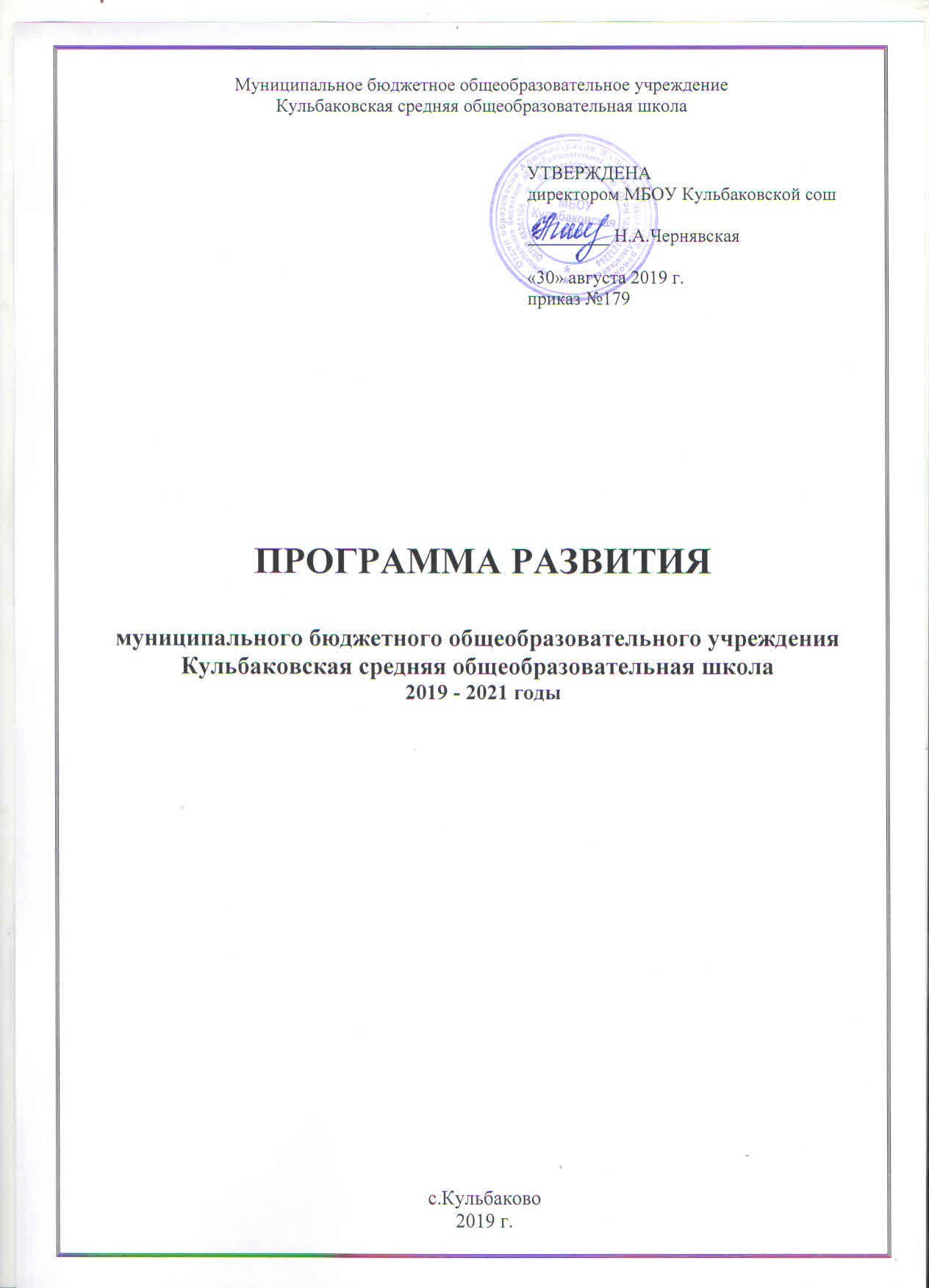 СОДЕРЖАНИЕПаспорт Программы развитияДанная программа представляет собой долгосрочный нормативно-управленческий документ, направлена на обеспечение доступности качественного образования в соответствии с современными тенденциями развития системы российского образования и рассматривает анализ потенциала развития школы, концепцию развития школы, инструментарий развития школы, финансовый план реализации Программы развития школы.Нормативно-правовые основания Программы развитияКонвенция о правах ребенка, ратифицирована Постановлением ВС СССР от 13.06.1990 №1559-1.2.Закон РФ «Об основных гарантиях прав ребенка в Российской Федерации» от 24.07.1998 №124-ФЗ. 3. Стратегия инновационного развития Российской Федерации на период до 2020 года от 8 декабря 2011 г. № 2227-р. 4. Концепция долгосрочного социально- экономического развития Российской Федерации на период до 2020 года, утверждѐнная распоряжением Правительства РФ от 17.11.2008 № 1662- р.5. Федеральный закон Российской Федерации от 29 декабря 2012 г. №273ФЗ «Об образовании в Российской Федерации» (с изменениями и дополнениями).Федеральный закон Российской Федерации от 8 мая 2010 г. №83-ФЗ «О внесении изменений в отдельные законодательные акты Российской Федерации в связи с совершенствованием правового положения государственных (муниципальных) учреждений». Государственная программа Российской Федерации «Развитие образования на 2013-2020 годы» (утверждена Правительством РФ Распоряжение Правительства РФ от 15.05.2013 г. № 792-р).Приказ Министерства образования Российской Федерации и науки РФ от 09.03.2004 г. № 1312 «Об утверждении федерального базисного учебного плана для общеобразовательных учреждений Российской Федерации, реализующих программы общего образования» (с изменениями и дополнениями). Приказ Министерства образования и науки РФ от 05.03.2004 г. № 1089 «Об утверждении федерального компонента государственных образовательных стандартов начального общего, основного общего и среднего (полного) общего образования» (с изменениями и дополнениями). Приказ Министерства образования и науки РФ от 06.10.2009 г. № 373 «Об утверждении и введении в действие федерального государственного образовательного стандарта начального общего образования» (с изменениями и дополнениями).Приказ Министерства образования и науки РФ от 17.12.2010 г. № 1897 «Об утверждении федерального государственного образовательного стандарта основного общего образования» (с изменениями и дополнениями).Приказ Министерства образования и науки РФ от 17 мая 2012 г.  № 413 «Об утверждении федерального государственного образовательного стандарта среднего общего образования» (с изменениями и дополнениями). Распоряжение Правительства Российской Федерации «Об утверждении стратегии развития воспитания в Российской Федерации до 2025 года» от 29.05.2015 г № 996- р. Приказ Министерства образования и науки Российской Федерации № 1598 от 19.12.2014 года «Об утверждении федерального государственного образовательного стандарта начального общего образования обучающихся с ограниченными возможностями здоровья». Национальная стратегия действий в интересах детей на 2012 - 2017 годы (утв. Указом Президента РФ от 1 июня 2012г. № 761).Распоряжение Правительства РФ «Об утверждении Стратегии развития воспитания в РФ до 2025 года» от 29.05.2015 № 996-р. Приказ Минобрнауки Российской Федерации «Об утверждении порядка аттестации педагогических работников организаций, осуществляющих образовательную деятельность» от 07.04.2014 № 276. СанПиН 2.4.2.2821-10 «Санитарно-эпидемиологические требования к условиям и организации обучения в общеобразовательных учреждениях» (с изменениями и дополнениями). Закон Ростовской области «Об образовании в Ростовской области» от 14.11.2013 №26-ЗС (с изменениями и дополнениями). Постановление Правительства Ростовской области «Об утверждении государственной программы Ростовской области «Развитие образования» от 25.09.2013 № 596. Устав МБОУ Кульбаковской сош.Локальные акты МБОУ Кульбаковской сош. РАЗДЕЛ IКОНЦЕПТУАЛЬНЫЕ ОСНОВАНИЯ  ПРОГРАММЫ РАЗВИТИЯ ШКОЛЫ1.1. Концептуальные основания программыПрограмма развития школы на период 2019-2021 г.г. является организационной основой реализации государственной политики в сфере образования. Программа развития обеспечивает научно-методическую разработку и апробацию системных изменений в деятельности учреждения, реализует новые подходы к формированию современной модели образования, отвечающей задачам  социально-экономического развития Российской Федерации. Модель современной школы должна соответствовать целям опережающего инновационного развития экономики и социальной сферы, обеспечивать рост благосостояния страны и способствовать формированию человеческого потенциала.У выпускника школы должны быть сформированы готовность и способность творчески мыслить, находить нестандартные решения, проявлять инициативу. Поэтому необходим переход к образовательной модели школы с ведущим фактором межчеловеческого взаимодействия, интерактивности, основанной на системно-деятельностном подходе в управлении и реализации образовательного процесса.Ключевой характеристикой такого образования становится не система знаний, умений, навыков сама по себе, а система ключевых компетентностей в интеллектуальной, общественно-политической, коммуникационной, информационной и прочих сферах.Следовательно, необходимо оценивать результаты деятельности школы с учётом ориентации образования на социальный эффект, с точки зрения сформированности ключевых компетенций, искать пути их повышения.Необходимо также дальнейшее развитие механизма государственно-общественного управления школой; развитие социокультурного пространства школы, внешних связей, дополнительного образования; системы поощрения наиболее результативных педагогов.Концепция развития школы – ценностно-смысловое ядро системы развития школы, включает педагогические идеи, цели, принципы образования, стратегию их достижения в условиях функционирования информационно - образовательной среды, единства воспитания и образования.  Основными принципами построения Программы развития школы являются принципы демократизации, сотрудничества, социальной адекватности, преемственности, гуманизации, диагностичности, ответственности, вариативности, открытости, динамичности, развития, соблюдения и реализации общероссийских, муниципальных правовых актов и постановлений, регулирующих деятельность образовательных учреждений.Цель Программы развития - обеспечение высокого качества образования в соответствии с меняющимися запросами участников образовательных отношений и перспективными задачами российского общества и экономики путем создания современных условий, обновления структуры и содержания образования. Задачи Программы развития:Создание равных возможностей в получении качественного образования для всех категорий детей, реализации творческих способностей и позитивной социализации учащихся.Создание условий и разнообразия форм для выявления, поддержки и развития одаренных детей.Направленность приоритетов системы воспитательной работы для распространения позитивных идей и социальных образов, приобретения практического опыта жизни, адекватного современным требованиям общества.Совершенствование модели управления образовательной системой субъектно-ориентированного типа в условиях современной стратегии развития российского образования.  Обеспечение устойчивости высоких качественных показателей реализации образовательных программ, отвечающих требованиям ФГОС общего образования на основе модернизации процессов методической поддержки творческой активности, непрерывности профессионального развития педагогов.Формирование финансовой грамотности.Развитие системы оценки качества образования и востребованности образовательных услуг.Социально-педагогическая миссия школы:удовлетворение образовательных потребностей обучающихся в соответствии с их индивидуальными возможностями в условиях воспитательно-образовательной среды, способствующей формированию гражданской ответственности, духовности, инициативности, самостоятельности, способности к успешной социализации в обществе на основе приобщения к мировым культурным ценностям. Путём простой передачи знаний сформировать социально ответственную, активную личность, гражданина и патриота. Данная направленность современного образования может быть реализована только в процессе утверждения субъектной позиции как учеников, так и учителя, в педагогическом взаимодействии на основе активных и интерактивных форм обучения в соответствии с индивидуальными образовательными потребностями. Результативность такого взаимодействия во многом определяется способностью учителя строить собственную профессиональную деятельность на основе новых принципов образования, конструировать новое содержание и технологии обучения и воспитания.Ценности, на которых основывается и будет в дальнейшем основываться деятельность школы:гуманистическое образование, которое включает в себя свободное развитие и саморазвитие личности и её способностей;формирование, развитие и сохранение традиций  учебного заведения;стремление к высокому уровню самоорганизации детского и педагогического коллективов; безусловное обеспечение всех выпускников школы  качественным образованием на уровне государственного образовательного стандарта.Выполнение социально-педагогической миссии школы  должно осуществляться за счёт реализации   следующих направлений и задач деятельности педагогического коллектива школы:- ориентация содержания образования на приобретение обучающимися ключевых компетентностей, адекватных социально-экономическим условиям:готовность к разрешению проблем;технологическая компетентность;готовность к самообразованию;готовность к использованию информационных ресурсов;готовность к социальному взаимодействию;коммуникативная компетентность;поэтапный переход на новые образовательные стандарты с соблюдением преемственности всех уровней образования;развитие интеллектуального и творческого потенциала обучающихся;сохранение и укрепление здоровья обучающихся, формирование потребности в здоровом образе жизни;совершенствование системы внутришкольного управления на основе эффективного использования информационно-коммуникационных технологий;развитие системы предпрофильной подготовки и профильного обучения с целью осознанного выбора будущей профессии и успешной социализации обучающихся в обществе;формирование у школьников, социума позитивного образа школы, учителя и процесса обучения;бережное отношение к традициям школы, создающим её неповторимость и привлекательность в течение многих лет;развитие воспитательного потенциала школы: системный подход к организации воспитательного процесса в учреждении.  Проектируемые существенные изменения  образовательной системы школы должны привести к достижению нового качества образования, повышению доступности качественного образования, более эффективному использованию имеющихся ресурсов. В связи с этим Программа развития  школы  разработана как программа управляемого, целенаправленного перехода к получению качественно новых результатов образования обучающихся.Данная  программа ориентирована, прежде всего, на создание условий для индивидуализации образования учащихся школы на всех уровнях образования, на развитие интеллектуальных и творческих способностей учащихся. Именно вокруг этой основной  идеи и строятся все основные  разделы Программы. 1.2. Цель:Реализация единых образовательных линий в процессе приведения существующей школьной образовательной системы в соответствие требованиям ФГОС.1.3. Задачи образования:сформировать ключевые компетентности учащихся в решении информационных, коммуникативных и  учебных образовательных задач; осуществить индивидуализацию образовательного процесса на основе широкого использования средств ИКТ, через формирование средств и способов самостоятельного развития и продвижения ученика в образовательном процессе; организовать поддержку учебных (урочных и внеурочных), внешкольных и внеучебных образовательных достижений школьников, их проектов и социальных практик; способствовать развитию социализации учащихся как субъектов отношений с людьми, с миром и с собой, предполагающее успешность и самореализацию учащихся в образовательных видах деятельности;сохранить и укрепить физическое и психическое здоровье, безопасность учащихся, обеспечить их эмоциональное благополучие;помочь учащимся овладеть грамотностью в различных ее проявлениях (учебном, языковом, математическом, естественнонаучном, гражданском, технологическом);создать условия комфортной среды обучения для обучающихся с ОВЗ и детей-инвалидов.Задачи кадрового обеспечения:разработка системы нормативов и регламентов, необходимых для обеспечения реализации основных образовательных программ и достижения планируемых результатов общего образования в свете требований ФГОС;укомплектованность кадрами, соответствующими профилю преподаваемой дисциплины и необходимой квалификации, способными к инновационной профессиональной деятельности, обладающими необходимым уровнем методологической культуры и сформированной готовностью к непрерывному образованию;формирование компетентностей профессиональной, информационной, коммуникативной, общекультурной, социально-трудовой, компетентности в сфере личностного самоопределения;создание условий для взаимодействия с учреждениями дополнительного образования, обеспечивающими возможность восполнения недостающих кадровых ресурсов;использование инновационного опыта других образовательных учреждений;проведение комплексных мониторинговых исследований результатов педагогов, образовательного процесса и эффективности инноваций.Задачи психологического обеспечения:апробация и внедрение методик, направленных на коррекцию усвоения знаний учащимися;апробация и внедрение наиболее эффективных психодиагностических комплексов для выявления одаренных детей;разработка творческих, индивидуальных программ развития одаренного ребенка.Задачи материально-технического обеспечения:разработка и реализация планово-финансовой поддержки и материального обеспечения программы развития;создание необходимой материально-технической базы, обеспечивающей высокое качество образования.Задачи управления:разработка и реализация концепции эффективного управления всеми образовательными структурами и персоналом, включенным в реализацию программы развития;организация и проведение курсов подготовки и переподготовки, учебных семинаров, вебинаров, научно-практических конференций;1.4. Модель  выпускника МБОУ Кульбаковской сошОбраз выпускника школы становится ориентиром для проектирования процессов и условий получения образовательных результатов, главным инструментом развития школы и педагогического коллектива.Новый федеральный государственный образовательный стандарт определяет «модель выпускника начального, основного и среднего уровня образовательного учреждения».   Стандарт ориентирован на становление личностных характеристик выпускника. «Портрет выпускника основной школы»:  любящий свой край и свою Родину, знающий свой родной язык, уважающий свой народ, его культуру и духовные традиции; осознающий и принимающий ценности человеческой жизни, семьи, гражданского общества, многонационального российского народа, человечества;  активно и заинтересованно познающий мир, осознающий ценность труда, науки и творчества;   умеющий учиться, осознающий важность образования и самообразования для жизни и деятельности, способный применять полученные знания на практике;   социально активный, уважающий закон и правопорядок, соизмеряющий свои поступки с нравственными ценностями, осознающий свои обязанности перед семьей, обществом, Отечеством;  осознанно выполняющий правила здорового и безопасного для себя и окружающих образа жизни;   ориентирующийся в мире профессий, понимающий значение профессиональной деятельности для человека.РАЗДЕЛ IIПРИОРИТЕТНЫЕ НАПРАВЛЕНИЯ РЕАЛИЗАЦИИ ПРОГРАММЫ РАЗВИТИЯ ШКОЛЫПроблемно-ориентированный анализ актуального состояния школыПриоритетными направлениями развития школы на этапе модернизации школьной образовательной системы с целью обеспечения введения Федеральных Государственных образовательных стандартов являются:1. Переход на новые образовательные стандарты, обеспечение вариативности образовательных программ, реализация компетентностного подхода в обучении, создание и развитие  системы оценки качества образования. 2. Поддержка  одаренных детей, создание для них условий выбора индивидуального маршрута обучения.3. Создание условий для сохранения и укрепления здоровья учащихся.4. Самообразование и самообучение педагогов, организация различных форм повышения квалификации педагогов.РАЗДЕЛ III ОСНОВНЫЕ ЭТАПЫ РЕАЛИЗАЦИИ ПРОГАММЫ РАЗВИТИЯ ШКОЛЫЭтапы реализации программы с 2019 по 2021 гг. Программа разрабатывается в соответствии с концепцией, целями, задачами, программными мероприятиями, проектами и реализуется с 2019 по 2021 год в 3 этапа.I этап. I полугодие 2019-2020 уч.года – констатирующий (этап разработки программы).Этап предполагает концептуальное, организационное, кадровое, педагогическое обеспечение; анализируется опыт учреждения; разрабатываются программы, концепции, проекты, мини-проекты: проводится экспертиза новых проектов; создаются временные творческие коллективы, группы; анализируются возможности социума; формируется нормативно-правовая база программы.II этап. II полугодие 2019-2020 уч.года-I полугодие 2020-2021 уч.года – формирующий   Этап предполагает творческую разработку, апробацию и внедрение в образовательный процесс инноваций, технологий, методов, средств обучения, программ и проектов; мониторинг, оценка промежуточных результатов.III этап. II полугодие 2020-2021 уч.года – Рефлексивно-обобщающий Этап предполагает анализ, оценку, оформление результатов, достижение цели и задач, формирование решений по итогам реализации программы.РАЗДЕЛ IVОЦЕНКА ЭФФЕКТИВНОСТИ РЕАЛИЗАЦИИ ПРОГРАММЫК основным ожидаемым результатам реализации программы развития, составляющим основу образа желаемого будущего школы к 2021 году, относятся:•	качественное образование, соответствующее требованиям к образовательным результатам ФГОС общего образования и обеспечивающее каждому учащемуся условия для достижения максимально возможного для него уровня образовательной успешности;•	способность выпускников школы самостоятельно решать проблемы в различных областях жизни и профессиональной деятельности, их конкурентоспособность в системе высшего профессионального образования и на региональном рынке труда;•	эффективная система воспитания, адекватная потребностям времени, ориентированная на творческую самореализацию учащихся в различных видах деятельности;•	ориентация образовательных программ на формирование нового социокультурного типа личности, способной к самостоятельности, готовой к самообразованию в течение всей жизни, ответственному поведению;•	наличие высокопрофессионального творческого педагогического коллектива, способного к построению субъект - субъектных отношений;•	эффективная система управления, обеспечивающая не только ее успешное функционирование, но и развитие, на основе механизмов государственно-общественного управления;•	современная материально-техническая база и пространственно-предметная среда, обладающая необходимым количеством ресурсов для реализации ее планов;•	удовлетворенность потребителей качеством и набором предоставляемых образовательных услуг.Критериями эффективности реализации программы развития будут выступать:1.	Постоянное соотнесение процесса развития школы с критериями эффективности: - социально-педагогическим (соответствие нормативным требованиям развития образовательной организации);- образовательным (соответствие образовательных результатов требованиям ФГОС к результатам освоения образовательных программ), - психолого-педагогическим (устойчивость созданных параметров субъектно – развивающей образовательной среды).2. Согласованность основных направлений и приоритетов развития образовательной системы школы с региональной и городской программами развития образования.3. Рост личностных достижений всех субъектов образовательного процесса4. Рост материально-технического и ресурсного обеспечения образовательной системы школы.5. Влияние образовательной системы школы на развитие образовательного пространства района; 6. Удовлетворенность всех участников образовательных отношений уровнем и качеством образовательных услуг.Критерии эффективности программы развития и ее влияния на образовательную систему школы и социокультурную среду раскрываются через систему показателей, позволяющих выявлять уровень качества проектируемой субъектно – развивающей образовательной среды. Для систематизации информации, целостного охвата и оценки результативности и эффективности программы развития были определены следующие критерии (по В.И. Загвязинскому): результативность системы образования, обеспечение эффективности образовательного процесса, эффективность деятельности управления, ход реализации программы.Мониторинг результативности и эффективности реализации программы развития Таким образом, контроль и оценка результатов реализации программы развития, определения и анализа качественных и количественных характеристик проектируемой субъектно – развивающей образовательной среды осуществляется на основе принципов гуманитарной экспертизы с использованием коллективных и авторских методик самооценки и взаимооценки, методов психолого-педагогической диагностики.РАЗДЕЛ VПРОЕКТНЫЙ МОДУЛЬ ПРОГРАММЫ РАЗВИТИЯПрограмма «Повышение качества образования»Приоритетной задачей государственной политики в области образования является обеспечение нового качества образования, основанного на фундаментальности знаний и развитии творческих компетентностей обучающихся в соответствии потребностям личности, общества и государства, безопасности образовательного процесса и обеспечении здоровья детей при постоянном развитии профессионального потенциала работников образования. При этом все более очевидными и актуальными становятся факторы, определяющие новые требования к качеству общего образования в современной России:расширяющаяся быстрыми темпами гибкость и нелинейность организационных форм производства и социальной сферы, что требует развития у личности уже на ранних стадиях получения образования способности к постоянному овладению новыми компетенциями; переход управления экономическими и социальными процессами на электронные информационно-коммуникационные технологии, нарастающий «информационный бум» в области экономики и промышленного производства, что ориентирует общее образование на формирование содержания, которое было бы направлено не только на получение фундаментальных или специализированных знаний, но и на освоение креативных и социальных компетентностей, формирование готовности и мотивации к переобучению; переориентация социальной политики российского государства на воспроизводство и развитие человеческого капитала, что требует введения новых активных форм организации образовательного процесса при регулярном участии обучающихся в олимпиадах, исследованиях, проектах разного уровня, а школ и педагогов в национальных конкурсах в области образования; сохраняющееся неравенство стартовых возможностей для обучения детей у семей, имеющих разный социальный статус и проживающих в различных по уровню социально-экономического развития территориях, что определяет необходимость выравнивания стартовых возможностей за счет предъявления единых требований к качеству образования и эффективного управления процессами, обеспечивающими исполнение в полном объеме предъявленных требований.Новое понимание роли образования как стратегического ресурса общества, обеспечивающего его прогресс во всех сферах, требует изменений в подходах к оценке качества образования.Школа как основная и самая длительная по продолжительности ступень образования становится ключевым фактором этого нового качества. Это особенно актуально в связи с переходом на Федеральный государственный образовательный стандарт нового поколения на уровне общего образования.Современное содержание требований к качеству общего образования в соответствии с федеральным законодательством определяется, в первую очередь, непосредственными потребителями и заинтересованными сторонами образовательных услуг. Потребителями образовательных услуг являются сами обучающиеся, их родители и законные представители, а также государство, учреждения профессионального образования, рынок труда и, при определенных условиях, бизнес-сообщество. Каждый из потребителей образовательных услуг, имея свое представление о востребованном качестве образования, формулирует собственный заказ на него, поэтому современное понимание качества образования неотделимо от запроса, формируемого потребителями (заказчиками).Под качеством образования понимается интегральная характеристика, отражающая степень соответствия образовательного и рабочих процессов в общеобразовательном учреждении государственным требованиям, реальным достигаемым результатам, социальным и личностным ожиданиям, выраженных в критериях и показателях. Качество образования – важнейший показатель успеха школы и поэтому повышение его уровня становится приоритетным в работе всего педагогического коллектива школы. И хотя средний уровень качества образования в нашей школе за последние три года остается стабильным, данная программа нацелена на его дальнейшее повышение.Цель: создание условий для повышения уровня качества образования.Задачи: проанализировать состояние организации и управления мониторингом качества образования по предметам и классам;изучить опыт и достижения науки и практики в области изучения личности ребёнка, выявления его потенциала;повысить мотивацию педагогических кадров к совершенствованию своего профессионального мастерства;повысить качество знаний обучающихся по результатам промежуточной аттестации и реализации образовательных программ.Программа «Новый профессионализм учителя»Современные требования к содержанию и качеству образования требуют от учителя существенных изменений собственной педагогической позиции и практики, трансформации сущности его деятельности. Достичь результатов, заданных ФГОС нового поколения, можно только при условии высокого уровня профессиональной компетентности педагогов.Профессиональная квалификация является интегральным образованием, включающим в себя профессиональный опыт, мотивацию, творчество, личностные качества и другие профессиональные характеристики. Квалификация непосредственно влияет на качество и результативность деятельности педагога, обеспечивает способность и готовность к выполнению различных профессиональных задач.Специфика деятельности учителя обусловлена сложным сочетанием влияющих на педагогический процесс объективных и субъективных факторов, средств их решения. Учителю необходимо постоянно обновлять свои знания в области педагогики и психологии, в области преподаваемого предмета, овладевать новыми идеями, теориями, инновациями, передовым педагогическим опытом.Новый профессионализм учителя понимается нами как освоение и внедрение в собственную практику имеющихся технологий.Это становится особенно актуальным в связи с освоением  ФГОС нового поколения на уровне основного общего образования, внедрением ФГОС нового поколения на уровне среднего общего образования.Однако существующий уровень педагогической и технологической подготовки учителей не отвечает уровню требований, предъявляемых новыми стандартами к образовательному процессу и его результатам. Поэтому изменение теоретических, организационных, методических, психологических установок учителя должно привести к изменению прежних установок на освоение позиции учителя как организатора самостоятельной деятельности обучающихся, позиции педагога – тьютора, сопровождающего ученика. Сегодня актуальным является не традиционное повышение квалификации, а постоянное повышение квалификации, направленное на изменение педагогической позиции и освоение технологий, обеспечивающих решение современных образовательных задач. Успех такой работы зависит от того, насколько педагоги принимают и присваивают новые идеи. Эффективным может быть приближение процесса повышения квалификации у рабочего места учителя, организация методического сопровождения с целью повышения педагогического мастерства (в содержательном, технологическом, деятельностном аспектах).Существенную роль в этом может сыграть методическая работа, которая должна приобрести новый смысл и новую цель: подготовка учителя как субъекта личностной самореализации. Ведущим подходом к организации методической работы должно стать формирование системы непрерывного педагогического образования, в основе которой – принцип деятельностного и командного подходов и самообразование.Анализируя итоги аттестационного процесса, характер рекомендаций аттестационных комиссий, активность участия педагогов в конкурсных мероприятиях, опыт внедрения ФГОС НОО, представляется возможным сформулировать следующие проблемы:преобладание традиционных форм и методов обучения и организации образовательного процесса, слабое использование инновационных технологий, интерактивных методов обучения;узкопредметная направленность деятельности учителей, недостаточное понимание сущности метапредметных умений и навыков, универсальных учебных действий;недостаточный уровень подготовки для активного использования проектных и исследовательских технологий, новых УМК;недостаточный уровень подготовки к оценочной деятельности, требуемой при оценке результатов ФГОСами нового поколения.Цель: развитие нового профессионализма учителя через новые формы организации методической работы.Задачи:проектирование новой структуры организации методической работы;дальнейшее овладение информационными технологиями в предметном обучении;овладение системно - деятельностным подходом, активными и интерактивными методами обучения, методиками обучения проектной и исследовательской деятельности;использование процедуры аттестации педагогических работников для публичной презентации качества работы учителя;выявление и распространение позитивного педагогического опыта;совершенствование механизмов материального и морального стимулирование инновационной деятельности педагогов.Программа «Воспитательная система»«Концепция духовно-нравственного развития и воспитания личности гражданина России» определяет конечную цель воспитания через сформулированный национальный воспитательный идеал и базовые национальные ценности. «Современный национальный воспитательный идеал – это высоконравственный, творческий, компетентный гражданин России, принимающий судьбу Отечества как свою личную, осознающий ответственность за настоящее и будущее своей страны, укорененный в духовных и культурных традициях многонационального народа Российской Федерации». Сегодня сложился запрос со стороны государства и общества на формирование таких мировоззренческих позиций подрастающего поколения, которые позволили бы молодёжи активно участвовать в развитии нашей страны. Однако общественные и культурные условия, в которых мы живем, существенно отличаются от тех, в которых была сформирована привычная для нас система воспитания советской школы:многомерные трансформации последних десятилетий в значительной мере ослабили внимание к таким явлениям, как социально-духовные ценности, снизился интерес к особенностям формирования национальной идентичности, менталитета и мировоззрения;дети сегодня находятся в открытой информационной среде, в среде конкуренции мировоззрений, взглядов на ключевые нравственные проблемы, видения целей развития России и оценки российской истории;если раньше функции по воспитанию и социализации были распределены между семьей, школой, системой дополнительного образования, детскими организациями, детским кинематографом, радио, СМИ, которые выполняли роль своеобразных «подпорок», то теперь эти «подпорки» либо разрушены, либо не выполняют в прежней степени своих функций, либо фактически разрушают влияние школы. Это приводит к тому, что на школу возлагается вся полнота ответственности за воспитание и социализацию обучающихся.Поэтому не случайно в Федеральных государственных образовательных стандартах нового поколения общие задачи и принципы воспитания средствами образования, воспитательная деятельность рассматривается как важный компонент педагогического процесса.Воспитательный компонент в деятельности школы становится самостоятельным направлением, которое основывается на ряде принципов и отвечает за формирование «воспитательной системы», «воспитывающей среды», «воспитательного потенциала обучения», «воспитательной деятельности» и т.д.Формирование позитивной модели социализации способно обеспечить условия для нормальной адаптации и адекватного развития личности и способствовать гармонизации интересов личности и общества в их социокультурной взаимосвязи.Очевидно, что никакое образовательное учреждение не сможет решить эти проблемы в одиночку. Современные социальные науки относят к социокультурным институтам образовательные учреждения различных уровней образования, организации, традиционно не относящиеся к образовательной сфере, но имеющие образовательный компонент (театры, музеи, библиотеки и др.), неформальные институты, где люди получают специфические знания и учатся сами, общественные движения, семья и др.Взаимодействие всех, кто способен и может внести свой позитивный вклад в решение задач развития личности и её социализацию, организация и координация этого взаимодействия, должна стать важнейшим направлением деятельности школы.Взаимодействие понимается нами как согласованная деятельность по достижению совместных целей и результатов. Это один из способов и возможностей для саморазвития и самоактуализации личности с дополнительным эффектом межиндивидуального влияния.Взаимодействие должно быть содержательно, формально организовано, педагогически целесообразно и эффективно. Оно будет определяться тем, какие взаимоотношения и взаимодействия существуют между его индивидуальными и коллективными субъектами.Условиями, при которых возможно развитие такого активного взаимодействия должно стать:1) формирование информационно-коммуникационного пространства, которое должно связать различные составляющие социокультурное пространство среды;2) проектная деятельность, которая понимается как акция, совокупность мероприятий, объединенных одной программой или организационной формой целенаправленной деятельности (особенно перспективными в этой связи представляются социальные проекты, в ходе реализации которых идея претворяется в процесс);При многочисленности участия в конкурсах различного уровня выявились такие проблемы, какнедостаточная готовность педагогов к решению воспитательных задач в новых условиях;незнание современных технологий формирования активной социальной позиции детей, умение решать воспитательные задачи через социально проектировочную деятельность;неумение найти адекватное современным задачам деятельностное содержание воспитательной работы.Цель: интеграция усилий заинтересованных социальных институтов для обеспечения качества воспитательного процесса на основе развития воспитательного потенциала основного и дополнительного образования в информационно-коммуникативной среде.Задачи:развитие социальной активности и гражданской ответственности посредством профилактики отклонений в поведении, включения их в разнообразные социально востребованные сферы деятельности и актуальные проекты.Ресурсное обеспечение Программы развитияМатериально-техническая база ОУ.Здание школы, специально оборудованные основные и вспомогательные помещения соответствуют санитарно-гигиеническим нормам и правилам, требованиям пожарной и электробезопасности.Безопасная эксплуатация инженерного, технологического и учебного оборудования обеспечивается специализированными организациями на основе договоров.Организация питания обеспечена специализированной организацией на основе муниципального контракта.Электроснабжение, горячее и холодное водоснабжение, теплоснабжение осуществляются централизованно единственным поставщиком на основе договоров.Школьная мебель (столы, стулья, лабораторные столы, верстаки, шкафы и др.) соответствуют СаНПиНам и требованиям пожарной безопасности. В начальной школе столы регулируются по высоте.Все рабочие места учителей оборудованы ПК, соединены в локальную сеть с выходом в Интернет. Есть демонстрационное оборудование и множительная техника.Состояние спортивного комплекса внутри здания: спортивный зал. Все находятся в удовлетворительном состоянии, соответствует санитарно-гигиеническим нормам и правилам, требованиям пожарной безопасности и ТБ. Наружное спортивные сооружения представлены школьным стадионом, полосой препятствий, спортивными площадками.Оборудованы 2 компьютерных класса (локальная сеть, выход в Интернет). Классы соответствуют санитарно-гигиеническим требованиям, нормам пожарной и электробезопасности. Все ПК, установленные на рабочих местах учителей, используемые для выполнения административно-управленческих функций, соединены локальной сетью.Используется открытая операционная система и лицензионный программный продукт. Установлена контент-фильтрация, ограничивающая доступ к запрещенным для использования обучающимися ресурсам.Учебно-воспитательный процесс обеспечен дидактическими материалами, наглядными пособиями, лабораторным оборудованием достаточным для реализации программ, утвержденных в Учебном плане школы.Школа обладает условиями и ресурсами для организации творческой, художественно-эстетической и досуговой деятельности: библиотека с читальным залом, помещения для организации кружковой работы, учебные и специализированные кабинеты и учебные мастерские. Помещения оснащены техническими средствами.Школа имеет базу для краеведческого и гражданско - патриотического воспитания: кабинет ОБЖ, полоса препятствий, школьный музей.Кадровое обеспечение Программы развития.Школа полностью укомплектована квалифицированными педагогическим кадрами, осуществляющими учебный процесс.Все работники школы ежегодно проходят медицинское обследование, обучение по охране труда. Регулярно все педагоги проходят повышение квалификации. Для педагогического коллектива в течение последних лет характерна тенденция прохождения аттестации на более высокую квалификационную категорию.Школа укомплектована обслуживающим персоналом, обеспечивающим уборку помещений школы в соответствии с требованиями СаНПиНов. Технический персонал проходит ежегодный медицинский осмотр, обучение по охране труда.Обслуживание системы жизнеобеспечения осуществляется на основании договоров.Организационное обеспечение Программы развития.В школе разработан необходимый пакет нормативных документов, локальных актов, распорядительной документации, регламентирующих деятельность школы: Устав, образовательная программа, Программа развития, положения, приказы, инструкции, рабочие программы, планы работы и др.Учебный план, календарный график учебного процесса, расписание уроков, групповых занятий, регламентируют объем учебной нагрузки и организацию учебного процесса с учетом соблюдения требований СаНПиНов.Работа администрации, школьной библиотеки регламентируются графиком.Рабочее время педагогических работников, непосредственно осуществляющих учебный процесс, определяется расписанием учебных занятий, составленным в соответствии с Учебным планом и тарификаций. Правила внутреннего распорядка (приложение к Коллективному договору) регламентируют время участия в проведении заседаний, совещаний, массовых мероприятий.Таким образом, в школе созданы все необходимые и достаточные условия для решения задач, сформулированных в Программе развития.РАЗДЕЛ VI6.1. Ожидаемые результатыВ системе управления: -в школе будет действовать обновленная система управления, разработанная с учетом современного законодательства и тенденций развития управленческой науки; -нормативно-правовая и научно-методическая база школы будет соответствовать требованиям ФГОС и современным направлениям развития психолого-педагогической науки и практики; -система мониторинга станет неотъемлемой основой управления развитием школы; -будет отмечаться рост привлеченных средств в соответствии с расширением образовательных услуг и партнерских отношений школы. В обновлении инфраструктуры: - инфраструктура и организация образовательного процесса школы будет максимально возможно соответствовать требованиям СанПиНов и другим нормативно-правовым актам, регламентирующим организацию образовательного процесса; - все учебные кабинеты будут максимально возможно оснащены в соответствии с требованиями ФГОС общего образования; - 100% учебных кабинетов будет иметь доступ к Интернет-ресурсам; В совершенствовании профессионального мастерства педагогического коллектива:- 100 % педагогов и руководителей школы пройдет повышение квалификации и (или) профессиональную переподготовку по современному содержанию образования (в том числе ФГОС соответствующих уровней образования) и инновационным технологиям;- не менее 55 % педагогов будет работать по инновационным образовательным технологиям;- не менее 40 % педагогов будут иметь опыт предъявления собственного опыта на профессиональных мероприятиях (на семинарах, научно-практических конференциях, профессиональных конкурсах, в методических, психолого-педагогических изданиях, в том числе электронных и т.д.).В организации образовательного процесса:- 100% школьников будет получать образование с использованием информационно-коммуникационных технологий;- не менее 75% школьников будет обучаться в системе внутришкольного дополнительного образования;- 100% учащихся основной и старшей школы будет включено в исследовательскую и проектную деятельность;- в школе будет работать программа поддержки талантливых детей и обучающихся с ОВЗ и инвалидов (по различным направлениям интеллектуального, творческого, физического развития);В расширении партнерских отношений:- не менее 50% родителей (законных представителей) будет включено в различные формы активного взаимодействия со школой (через участие в решении текущих проблем, участие в общешкольных мероприятиях и т.д.);- не менее 3 партнеров социума (учреждений, организаций, физических лиц) будет участниками реализации общеобразовательных и дополнительных программ школы.                                                                                                                                                                                        Угрозы  и риски   реализации  программыПри реализации Программы развития на 2019-2021 гг. возможно возникновение рисков (угроз), которые могут снизить эффективность спланированных инновационных изменений. Чтобы исключить подобные риски, настоящая Программа обозначает следующую систему мер по их минимизации.Система мер по минимизации рисков реализации Программы               Все эти предусмотренные мероприятия по осуществлению, сопровождению и текущей коррекции Программы развития на 2019-2021 г. являются определенной гарантией ее успешной и полноценной реализации.Паспорт программы, Нормативно-правовые основания Программы развития3-6Раздел I. Концептуальные основания программы развития школы.7-11Раздел IIПриоритетные направления реализации программы развития школы. 12-13Раздел IIIОсновные этапы реализации программы развития. 14Раздел IVОценка эффективности реализации программы.15-18Раздел VПроектный модуль программы развития.19-38Раздел VIОжидаемые результаты.  Угрозы и риски реализации программы.39-411Наименование ПрограммыПрограмма развития Муниципального бюджетного общеобразовательного учреждения Кульбаковская средняя общеобразовательная школа 2Решение о разработке ПрограммыПриказ директора МБОУ Кульбаковской сош от 12.08.2019 г. №160  3Заказчик ПрограммыАдминистрация МБОУ Кульбаковской сош4Основные разработчики ПрограммыРабочая группа, созданная  приказом директора МБОУ Кульбаковской сош №160  от 12.08.2019 г.5Цель ПрограммыСоздание внутришкольной системы, позволяющей   в соответствии с современными требованиями решать вопросы нового качества образования, воспитания обучающихся, их культурной идентификации,  позитивной социализации и самореализации6Задачи ПрограммыДля достижения стратегической цели должны быть решены следующие задачи:1. обеспечить доступное качественное образование в соответствии с требованиями ФГОС;2. оптимизировать систему профессионального и личностного роста педагогических работников как необходимое условие современных образовательных отношений;3. повысить мотивацию к учению и уровня обученности на 3% за счёт учёта индивидуальных образовательных запросов обучающихся и их законных представителей, эффективного использования современных образовательных технологий;4. создание воспитательной среды, способствующей духовно-нравственному развитию и позитивной социализации обучающихся;4. обеспечить информационную открытость образовательного пространства в целях привлечения партнёров социума для обновления содержания образовательного пространства. 7Сроки и этапы реализации Программы1 этап – диагностически-проектировочныйI полугодие 2019 - 2020 уч. г.г.2 этап – основнойII полугодие 2019 - 2020 уч.г.г. – I полугодие 2020-2021 уч.г.г.3 этап – аналитическо-рефлексивныйII полугодие 2020-2021 уч.г.г.8Исполнители основных программных мероприятийВсе субъекты образовательного процесса, учреждения и организации – социальные партнеры ОУ9Объемы и источники финансирования Областной бюджетМестный бюджетПривлеченные источники финансирования 10Ожидаемые результаты реализации Программы 1. Все обучающиеся осваивают образовательные программы, динамично увеличивается качество обучения на всех уровнях образования.2. Увеличение количества участников образовательной деятельности, вовлечённых в деятельность творческих групп, семинаров, динамично увеличивается число участников профессиональных конкурсов различного уровня.3. Увеличение числа педагогов, размещающих учебно-методические материалы уроков в электронной форме и (или) имеющих электронное портфолио.4. Техническое обновление школьной информационной среды, способной решать сложные информационные задачи. 5. Через информационно-коммуникативную среду организовано взаимодействие всех субъектов, включенных в социокультурное пространство. Вокруг значимых социальных проектов организовано сетевое взаимодействие (внутри и вне школы).ПроблемыСпособы решенияНесоответствие достигнутых параметров качества знаний обучающихся районному уровню (что влияет на привлекательность ОУ)Повышение уровня качества знаний через повышение учебной мотивации обучающихся, учёт их индивидуальных запросов, оптимизацию системы профессионального и личностного роста педагогических работниковСохранение репродуктивного характера обученияДеятельность по внедрению инновационных технологий в образовательный процесс Узкопредметная направленность деятельности учителей, отсутствие стремления к интеграции деятельности, созданию совместных творческих проектовПовышение мотивации педагогов на разработку проектов, участие в деятельности творческих групп, методической работе, работе по самообразованиюНедостаточная подготовленность учителей к использованию современных образовательных, в т.ч. информационных, технологий в учебно-воспитательном процессеПовышение уровня профессиональной компетентности через внутришкольную систему повышения квалификации, инновационную и проектную деятельность Изменение структуры методической работыИспользование  моральных и материальных стимуловНесоответствие состояния технической составляющей информационной среды потребностям в решении сложных информационных задачМодернизация и совершенствование оборудованияОтсутствие эффективного влияния воспитательной среды на уровень воспитанности, позитивную социализацию учащихсяСоздание социокультурного пространства, интегрирующего воспитательные усилия всех субъектов образовательного процессаПроект/ программаЗадачиКачественное образование каждому (учебное направление) 1. Реализация государственных (федеральных и региональных) программ в сфере модернизации общего образования. 2. Обеспечение качественного и доступного образования с учетом индивидуальных особенностей и запросов учащихся, их профессионального и жизненного самоопределения. 3. Развитие системы мониторинга и диагностики оценки качества образования. Открытая школа (информатизация + связи с социумом) 1. Создание высокотехнологичной информационной среды школы. Эффективное применение компьютерных и телекоммуникационных технологий в сопровождении образовательного процесса и доступность информации о школьном образовании в Интернете через развитие сайта Безопасная среда 1.Сохранение физического и психического здоровья  участников образовательного процесса. 2.Обеспечение защиты прав и интересов детей, создание условий для безопасной жизнедеятельности. Школьный дом (материально-техническое обеспечение образовательного процесса)1. Создание комфортной среды для реализации основных функций школы. 2. Обеспечение условий для участников образовательного процесса, максимально учитывающих требования СанПинов. Развивающее пространство1. Создание условий для развития и максимального проявления потенциала, поддержка социально активной, талантливой молодежи. 2. Систематизация работы с одаренными детьми по направлениям: интеллектуальная деятельность, -творческая деятельность, -спортивная деятельность Педагогическое партнерство Развитие педагогического потенциала школыИнклюзивное пространство1.Создание единой психологически комфортной образовательной среды для детей с ограниченными возможностями здоровья;2.Организация системы эффективного психолого-педагогического сопровождения процесса инклюзивного образования; 3.Формирование толерантного восприятия и отношения участников образовательного процесса к детям с ОВЗ.КритерийПоказатели1. Критерии результативности системы образования1. Критерии результативности системы образования1.1. Критерий качества реализации учебных программ- уровень обученности- качество знаний- число победителей олимпиад, конкурсов разного уровня- число выпускников школы, поступивших в высшие и средние профессиональные учебные заведения- отношение среднего балла ОГЭ и ЕГЭ по русскому языку и математике с региональными, районными показателями1.2. Критерий реализации воспитательной функции образовательного процесса- сформированность ценностных ориентаций выпускников школы (анкетирование)- дисциплинарные показатели- степень и уровень (городской, областной, российский) участия школьников в социокультурных акциях и социально-ориентированных проектах- число и значимость инициированных школой и реализованных социокультурных акций, и социально-ориентированных проектов- степень участия семьи в воспитании, уровень взаимодействия семьи и школы1.3. Социально-воспитатель-ный критерий- процент успешно адаптированных школьников социально незащищенных категорий- степень социальной активности детских общественных объединений (число инициатив и акций)- число учащихся, играющих активную социокультурную роль и представляющих школу на разных уровнях (конкурсы, соревнования, смотры)1.4. Критерий здоровья- соответствие показателей здоровья среднему уровню по области- уровень физического развития школьников- показатели здоровья педагогов- показатели культуры здоровья и здорового образа жизни- санитарно-гигиенический режим школы1.5. Критерий социальной оценки деятельности школы- удовлетворенность учащихся и родителей качеством образовательных услуг (социологический опрос)- конкурентноспособность выпускников школы (поступление в ВУЗы)- количество публикаций о школе (СМИ)2. Критерии обеспечения эффективности образовательного процесса2. Критерии обеспечения эффективности образовательного процесса2.1 Критерий материально-технической, нормативной и программно-методической оснащенности образовательного процесса- динамика финансирования, использование многоканального финансирования с привлечением внебюджетных средств- нормативно-правовая обеспеченность образовательного процесса- обеспеченность учебно-методической литературой, медиатека- уровень материально-технической оснащенности (оборудованность учебных кабинетов, наличие условий для оздоровления школьников и занятий физкультурой и спортом, оснащенность компьютерной техникой и интерактивным оборудованием)2.2. Критерий создания условий для воспитания и социализации- организация профилактической и коррекционной работы с детьми «группы риска»- развитие образовательной сети для детей с ограниченными возможностями здоровья- число учащихся, охваченных системой дополнительного образования- уровень развития классных коллективов (социометрические исследования)- уровень эстетического оформления пространства школы2.3. Критерий организованности и эффективности инновационных процессов- наличие нормативно-правовых документов по организации инновационных процессов школы (положения, локальные акты)- наличие и качество системы диагностики инноваций - меры стимулирования поисковой инновационной деятельности- степень информатизации образовательного процесса2.4. Критерий создания условий для деятельности педагогов- эмоционально-психологический климат в педагогическом коллективе (социально-психологическое исследование)- участие педагогов в профессиональных конкурсах- представление педагогами школы своего опыта на разных уровнях (публикации, выступления, открытые уроки)- условия стимулирования непрерывного профессионального развития педагогов3. Критерий эффективности деятельности управления- оптимальность организационной структуры управления - четкость распределения функциональных обязанностей - анализ эффективности принятых и выполненных решений- число эффективных инициатив, число и значимость инновационных проектов4. Критерии процесса реализации Программы развития4. Критерии процесса реализации Программы развития4.1. Критерий сформированности социокультурного образовательного пространства- эффективность взаимодействия школы с учреждениями и ведомствами (экспертная оценка)- наличие и качество организации системы мероприятий по видам деятельности (культурная, просветительская, проектно-преобразовательная и т.д.) в районе (области) при непосредственном участии школы- наличие спектра образовательных услуг, предоставляемых школой, их доступность и оценка удовлетворенности населением4.2. Критерий создания условий для осознанного выбора учащимися предоставляемых образовательных услуг (формирование жизненного плана и профессиональная направленность)- наличие системы профориентационной работы и сопровождения личностно – профессионального самоопределения на всех уровнях школьного образования- осознанность выбора и удовлетворенность им (анкетирование)- успешность профессионального выбора и жизненной самореализации выпускников (анализ отсроченных результатов)4.3. Критерий сформированности потребностей и мотивации в профессиональном саморазвитии педагогов- динамика изменения ценностных ориентаций педагогов (тестирование)- мотивация на саморазвитие (тестирование)Направление деятельностиНаправление деятельностиОтветственные,исполнителиСрокиСрокиСрокиОжидаемыйрезультатНаправление деятельностиНаправление деятельностиОтветственные,исполнителиначалоначалоокончаниеОжидаемыйрезультатДиагностическиеДиагностическиеДиагностическиеДиагностическиеДиагностическиеДиагностическиеДиагностические1.Изучение затруднений и потребностей педагогов по устранению дефицитов, связанных с качеством результата образованияАдминистрацияI полугодие 2019-2020 уч. годаI полугодие 2019-2020 уч. годаII полугодие 2019-2020 уч. годаПолучен диагностический материал для планирования работы практических семинаров2.Изучение запросов различных субъектов образовательного процесса к результатуАдминистрацияI полугодие 2019-2020 уч. годаI полугодие 2019-2020 уч. годаII полугодие 2019-2020 уч. годаИзучены запросы различных субъектов образовательного процесса 3Изучение системы мониторинга качества образования по предметам и классамЗаместители директора, Методический советI полугодие 2019-2020 уч. годаI полугодие 2019-2020 уч. годаII полугодие 2019-2020 уч. годаПолучен диагностический материал для планирования работы практических семинаровКадровыеКадровыеКадровыеКадровыеКадровыеКадровыеКадровые1.Обучение педагогов через практические семинары, курсы повышения квалификации с целью ликвидации профессиональных дефицитовАдминистрация2019-2020 уч. год2019-2020 уч. годПостоянно по потребностиПовышение уровня профессиональной компетентности2.Выявление группы педагогов-консультантов в каждой предметной области для оказания помощи в процессе ликвидации профессиональных дефицитовМетодический советI полугодие 2019-2020 уч. годаI полугодие 2019-2020 уч. годаПостоянно по потребностиОтсутствие профессиональных дефицитовОрганизационныеОрганизационныеОрганизационныеОрганизационныеОрганизационныеОрганизационныеОрганизационные1.Создание творческой группы для разработки системы работы с обучающимися разных образовательных потребностейЗаместители директора, Методический советI полугодие 2019-2020 уч. годI полугодие 2019-2020 уч. годII полугодие 2019-2020 уч. годаРазработан ряд Положений, регулирующих работу с обучающимися разных образовательных потребностей 2. Создание творческой группы для разработки системы работы с длительно отсутствующими обучающимисяЗаместители директора, Методический советI полугодие 2019-2020 уч. годаI полугодие 2019-2020 уч. годаII полугодие 2019-2020 уч. годаРазработка Положения об организации работы с длительно отсутствующими обучающимися3.Создание временных творческих групп для реализации совместных проектовУчителя, обучающиеся, родителиПостоянно, в течение всего периодаПостоянно, в течение всего периодаПостоянно, в течение всего периодаУчастие в совместных проектах4.Создание творческой группы для определения модели учёта внеучебных достижений обучающихсяЗаместители директора, Методический советI полугодие 2019-2020 уч. годаII полугодие 2019-2020 уч. годаII полугодие 2019-2020 уч. годаРазработана модель учёта внеучебных достижений обучающихся5.Организация психолого-педагогического сопровождения обучающихсяЗаместители директора, Методический совет, учителя, психологI полугодие 2019-2020 уч. годаПостоянно, в течение всего периодаПостоянно, в течение всего периодаСистема учёта индивидуальных достижений обучающихся, развитие учебной мотивации, умений выстраивать траекторию личностного развитияНаучно-методическиеНаучно-методическиеНаучно-методическиеНаучно-методическиеНаучно-методическиеНаучно-методическиеНаучно-методические1.Проведение педагогического совета по представлению опыта и достижений науки и практики в области изучения личности ребёнка, выявления его потенциалаАдминистрация, Методический советI полугодие 2019-2020 уч. годаI полугодие 2019-2020 уч. годаI полугодие 2019-2020 уч. годаПовышение профессиональной компетентности в области изучения личности ребёнка, выявления его потенциала3.Разработка методических рекомендаций по повышению учебной мотивации обучающихсяМетодический совет, учителяI полугодие 2019-2020 уч. годаI полугодие 2019-2020 уч. годаI полугодие 2019-2020 уч. годаВнедрение передового педагогического опыта в практическую деятельность4.Изучение опыта создания эффективной системы мониторинга качества образования по предметам и классамМетодический советI полугодие 2019-2020 уч. годаI полугодие 2019-2020 уч. годаI полугодие 2019-2020 уч. годаПолучен материал для работы творческой группы5.Создание системы мониторинга качества образования по предметам и классамАдминистрация, Методический советII полугодие 2019-2020 уч. годаII полугодие 2019-2020 уч. годаВнесение корректив по мере необходимости в течение всего периодаЭффективный мониторинг качества образованияИнформационныеИнформационныеИнформационныеИнформационныеИнформационныеИнформационныеИнформационные1.Информирование всех участников образовательного процесса о разработанных локальных актахАдминистрацияI полугодие 2019-2020 уч. годаI полугодие 2019-2020 уч. годаII полугодие 2019-2020 уч. годаПовышение уровня информированности всех участников образовательного процесса 2.Ознакомление педагогов с требованиями, которые будут предъявляться к уровню профессиональной компетентностиАдминистрацияI полугодие 2019-2020 уч. годаI полугодие 2019-2020 уч. годаII полугодие 2019-2020 уч. годаПовышение уровня информированности всех участников образовательного процесса Материально-техническиеМатериально-техническиеМатериально-техническиеМатериально-техническиеМатериально-техническиеМатериально-техническиеМатериально-технические1.Улучшение материально-технической составляющей АдминистрацияII полугодие 2019-2020 уч. годаII полугодие 2019-2020 уч. годаПостоянноРасширение технических возможностей для решения задач повышения качества образованияНаправление деятельностиНаправление деятельностиОтветственные,исполнителиСрокиСрокиОжидаемыйрезультатНаправление деятельностиНаправление деятельностиОтветственные,исполнителиначалоокончаниеОжидаемыйрезультатДиагностическиеДиагностическиеДиагностическиеДиагностическиеДиагностическиеДиагностические1.Проведение исходных диагностических процедур с целью выявления затруднений педагогов в процессе освоения ФГОС ООО и проектирования модели организации методической работыАдминистрацияI полугодие 2019-2020 уч. годаII полугодие 2019-2020 уч. годаВыявление исходного состояния проблемы2.Проведение экспертизы оценки деятельности педагогов в межаттестационный период и проектирования индивидуальной траектории его профессионального ростаАдминистрация, Методический советI полугодие 2019-2020 уч. годаII полугодие 2019-2020 уч. годаАктивизация деятельности педагогов в межаттестационный период. Открытость аттестационных процедур. Распространение позитивного педагогического опытаКадровыеКадровыеКадровыеКадровыеКадровыеКадровые1.Регулярное повышение квалификации педагогов с целью соответствия профессиональному стандартуАдминистрацияII полугодие 2019-2020 уч. годаПостоянно и оперативно по потребностиПовышение уровня квалификации.Инновационная деятельность.Повышение качества образования2.Обучение педагогов через систему внутришкольного повышения квалификацииАдминистрация, Методический совет, привлечённые специалистыII полугодие 2019-2020 уч. годаПостоянно и оперативно по потребностиПовышение уровня квалификации.Инновационная деятельность.Повышение качества образования3.Выявление педагогов, способных к экспертной деятельности. Повышение их квалификацииАдминистрацияII полугодие 2019-2020 уч. годаПостоянноВключение педагогов в экспертную деятельность4.Методическое сопровождение деятельности педагогов в межаттестационный период с целью повышения их квалификацииАдминистрацияII полугодие 2019-2020 уч. годаПостоянноПовышение уровня квалификации5.Проведение конкурсов профессионального мастерства школьного уровняАдминистрация, Методический советII полугодие 2019-2020 уч. годаПостоянноПовышение уровня квалификации, выявление позитивногоУчастие в профессиональных конкурсахАдминистрация, Методический советII полугодие 2019-2020 уч. годаПостоянноПовышение уровня квалификацииОрганизационныеОрганизационныеОрганизационныеОрганизационныеОрганизационныеОрганизационные1.Создание творческой группы по обновлению нормативно-правовой базыЗаместители директора, Методический советI полугодие 2019-2020 уч. годаI полугодие 2020-2021 уч. годаАктивизация деятельности педагогов.Распределение полномочий2. Организация проведения опросов, анкетирования, исследованийЗаместители директора, Методический советI полугодие 2019-2020 уч. годаПостоянноПолучение диагностических материалов для планирования и корректировки планов3.Создание временных творческих групп для реализации совместных проектовЗаместители директора, Методический совет, учителяПостоянно в течение всего периодаПостоянно в течение всего периодаУчастие в совместных проектахНормативно-правовыеНормативно-правовыеНормативно-правовыеНормативно-правовыеНормативно-правовыеНормативно-правовые1.Разработка локальных нормативных актов, регламентирующих методическую деятельностьРабочие группы, Методический советI полугодие 2019-2020 уч. годаII полугодие 2019-2020 уч. годаЧёткое определение задач. Распределение полномочий между различными субъектами реализации подпрограммы2.Внесение изменений в должностные инструкции педагогов АдминистрацияI полугодие 2019-2020 уч. годаII полугодие 2020-2021 уч. годаЧеткое определение должностных обязанностей. Согласование позиций3. Внесение изменений и дополнений в Положение об оплате труда в учебном процессеАдминистрация, профкомI полугодие 2019-2020 уч. годаI полугодие 2019-2020 уч. годаСоздание мотивационных оснований для занятий инновационной деятельностьюНаучно-методическиеНаучно-методическиеНаучно-методическиеНаучно-методическиеНаучно-методическиеНаучно-методические1.Постоянное пополнение банка инновационных идей, описания передового педагогического опыта и технологий его освоения и примененияМетодический совет, учителяII полугодие 2019-2020 уч. годаПостоянноРасширение возможностей для ознакомления с современными технологиями и опытом их применения2.Деятельность  школьного методического кабинетаМетодический советI полугодие 2019-2020 уч. годаПостоянноРасширение возможностей для ознакомления с современными технологиями и опытом их применения3.Разработка модели организации методической работыТворческая группаI полугодие 2019-2020 уч. годаПостоянноПовышение эффективности методической работы4.Экспертиза рабочих программ, программ семинаров, элективных курсов и др.Экспертный советI полугодие 2019-2020 уч. годаПостоянноПовышение уровня экспертной культуры5.Методическое сопровождение аттестационных процессовМетодический совет, руководители ШМОI полугодие 2019-2020 уч. годаПостоянноПовышение качества аттестационной процедуры6.Экспертиза материалов, предъявляемых педагогами на профессиональных конкурсах различного уровняЭкспертный совет, Методический советI полугодие 2019-2020 уч. годаПостоянноПовышение уровня методической и аналитической культуры педагогов7.Проведение школьных конкурсов методических материаловМетодический советI полугодие 2019-2020 уч. годаПостоянно Создание условий для предъявления собственного профессионального опыта8.Создание электронного портфолио учителяМетодический совет,учителяI полугодие 2019-2020 уч. годаПостоянноСоздание условий для предъявления собственного профессионального опыта, развитие творческого потенциалаИнформационныеИнформационныеИнформационныеИнформационныеИнформационныеИнформационные1.Информационные совещания по разъяснению изменений в организации методической работы, изменений нормативной базы и условий стимулированияАдминистрация,Методический советI полугодие 2019-2020 уч. годаПостоянноПовышение уровня информированности членов педагогического коллектива о проводимых изменениях2.Составление и постоянное пополнение библиографических списков для освоения инновационных идей, технологий. Размещение их в информационном пространстве школы.Методический совет, руководители ШМО, учителя, библиотекарь, администратор школьного сайтаI полугодие 2019-2020 уч. годаПостоянноРасширение информационного пространства школы. Использование его для повышения квалификации педагогов3.Создание банка цифровых образовательных ресурсов по предметамМетодический совет, руководители ШМО, учителя,II полугодие 2019-2020 уч. годаПостоянноПовышение уровня информационной компетентности педагогов. Повышение качества образовательного процессаМатериально-техническиеМатериально-техническиеМатериально-техническиеМатериально-техническиеМатериально-техническиеМатериально-технические1.Модернизация компьютерного оборудования для решения сложных информационных задачАдминистрацияII полугодие 2019-2020 уч. годаПостоянноРасширение возможностей общения со всеми субъектами образовательного процесса и сетевого взаимодействия2.Обновление множительной техники для издания методической продукцииАдминистрацияI полугодие 2020-2021 уч. годаПостоянно по мере необходимостиПовышение мотивации к творческой деятельности3.Систематическое пополнение школьной библиотеки методической и справочной литературойАдминистрация, библиотекарьII полугодие 2019-2020 уч. годаПостоянноЗнакомство с новыми направлениями в пед.науке, методике преподавания учебных предметов№Направления деятельностиОтветственные, исполнителисрокисрокиОжидаемый результат№Направления деятельностиОтветственные, исполнителиначалоокончаниеОжидаемый результат1.2.3.4.5.ОрганизационныеОрганизация изучения мнения всех субъектов образовательного процесса по проблемам воспитанияЗаключение договоров о сотрудничестве с учреждениями дополнительного образования, культуры и спортаОпределение событий, традиций, праздников, оказывающих максимальный воспитательный эффектПодготовка и публичное представление результатов воспитательной деятельностиСоздание системы профориентационной работыЗам. директора по ВРЗам. директора по ВР,классные руководителиАдминистрацияМО классных руководителейЗам. директора по ВР,классные руководителиI полугодие 2019-2020 уч. годаI полугодие 2019-2020 уч. года II полугодие 2019-2020 уч. годаII полугодие 2019-2020 уч. года II полугодие 2019-2020 уч. года II полугодие 2019-2020 уч. года ЕжегодноЕжегодноЕжегодноЕжегодноПолучение информации о запросах всех субъектов образовательного процесса для планирования ВРОпределение круга социальных партнеровЭффективность проводимых воспитательных мероприятийПредставление результатов. Повышение имиджа ОУРанний профессиональный выбор обучающихся1.2.3.4.Нормативно-правовыеУточнение и дополнение методических рекомендаций деятельности классных руководителейДополнения и изменение должностных инструкций для должностей, связанных с воспитательным процессомУтверждение программ, планов, проектов, положений, регламентирующих воспитательную деятельностьВнесение изменений в Положение об оплате труда в части распределения стимулирующей части фонда оплаты трудаАдминистрацияАдминистрацияАдминистрацияАдминистрация,профкомI полугодие 2019-2020 уч. годаIполугодие 2019-2020 уч. годаI полугодие 2019-2020 уч. годаI полугодие 2019-2020 уч. года ПостоянноII полугодие 2019-2020 уч. года ПостоянноПостоянноЧёткое распределение обязанностей всех субъектов, участвующих в воспитательном процессеЧёткое распределение обязанностей всех субъектов, участвующих в воспитательном процессеПовышение уровня результативности воспитательных мероприятийМотивация инновационной деятельности педагога1.2.Научно-методическиеПовышение квалификации классных руководителей через постоянно действующий семинар по вопросам использования современных воспитательных технологийРазработка сценариев, планов, программ, методических рекомендаций по проведению воспитательных мероприятий классного и школьного уровнейЗам. директора по ВР,МО классных руководителейЗам. директора по ВР,классные руководителиI полугодие 2019-2020 уч. годаIполугодие 2019-2020 уч. годаПостоянноПостоянноПовышение уровня профессиональной компетентности в вопросах воспитания и реализации ФГОСПовышение организационного уровня проведения воспитательных мероприятий и их эффекта1.2.3.4.ИнформационныеИнформирование всех субъектов образовательного процесса о содержании изменений и методах реализации подпрограммыИнформирование участников проекта об изменениях нормативно-правовых документов, регламентирующих воспитательную работуИспользование возможностей информационной среды для распространения позитивного опыта.Участие в обмене опытом на интернет - площадках инновационных ОУАдминистрацияАдминистрацияКлассные руководителиКлассные руководителиI полугодие 2019-2020 уч. годаI полугодие 2019-2020 уч. годаII полугодие 2019-2020 уч. годаII полугодие 2019-2020 уч. годаПостоянно в случае измененийПостояннов случае изменений Постоянно ПостоянноПовышение уровня информированности педагогов. Возможность согласования подходовВозможность предъявления позитивного педагогического опытаПовышение имиджа ОУПовышение имиджа ОУ1.2.Материально-техническиеОбеспечение деятельности информационно-издательского центра необходимыми ресурсамиОбеспечение проводимых конкурсов, мероприятий (награды, грамоты, подарки и др.)АдминистрацияАдминистрацияI полугодие 2019-2020 уч. годаI полугодие 2019-2020 уч. годаПостоянно ПостоянноВыполнение информационно-издательским центром своих задачПроведение мероприятий на более высоком уровне1.ФинансовыеИзыскание дополнительных возможностей для финансирования воспитательных мероприятийАдминистрацияII полугодие 2019-2020 уч. годаПостоянноПроведение мероприятий на более высоком уровне1.КадровыеПовышение квалификации классных руководителей через постоянно действующий семинар по вопросам воспитательной работыАдминистрация,привлеченные специалистыI полугодие 2019-2020 уч. годаПостоянно по мере необходимостиРост уровня профессиональной компетентности педагогов в вопросах воспитания1.ДиагностическиеПроведение диагностики-для оценки результативности воспитательной работы;-по выявлению направленности интересов обучающихся;-по выявлению запросов родителей к желаемым формам организации воспитательной работыАдминистрацияII полугодие 2019-2020 уч. годаЕжегодноПолучение диагностических материалов для планирования воспитательной работыВиды рисковПути минимизации рисковНормативно-правовые рискиНормативно-правовые риски- Неполнота отдельных нормативно-правовых документов, не предусмотренных на момент разработки и начало внедрения Программы. - Регулярный анализ нормативно-правовой базы школы на предмет ее актуальности, полноты, соответствия решаемым задачам. Финансово-экономические рискиФинансово-экономические риски- Нестабильность и недостаточность бюджетного финансирования; - Недостаток внебюджетных, спонсорских инвестиций и пожертвований в связи с изменением финансово-экономического положения партнеров социума. - Своевременное планирование бюджета школы по реализации программных мероприятий, внесение корректив с учетом реализации новых направлений и программ, а также инфляционных процессов. - Систематическая работа по расширению партнерства, по выявлению дополнительных средств финансированияСоциально-психологические риски (или риски человеческого фактора)Социально-психологические риски (или риски человеческого фактора)- Недостаточность профессиональной инициативы и компетентности у отдельных педагогов по реализации углубленных программ и образовательных технологий. - Неготовность отдельных педагогов выстраивать партнерские отношения с другими субъектами образовательного процесса, партнерами социума. - Систематическая работа по обновлению внутриучрежденческой системы повышения квалификации. Разработка и использование эффективной системы мотивации включения педагогов в инновационные процессы. - Психолого-педагогическое и методическое сопровождение педагогов с недостаточной  коммуникативной компетентностью Ресурсно-технологические рискиРесурсно-технологические риски- Неполнота ресурсной базы для реализации новых направлений и отдельных программ и мероприятий Программы; - Систематический анализ достаточности ресурсной базы для реализации всех компонентов Программы. 